		آمار  روزانه شناورهای تخلیه وبارگیری شرکت آریا بنادر ایرانیان	از ساعت  45: 06  تا ساعت 06:45 مورخه 03/03/1401 لغایت 04/03/1401		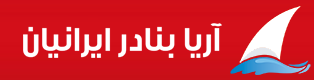             کارشناس امور بندری شرکت آریا بنادر ایرانیان                                         امیر صابری کهناسکلهاسکلهنام شناورنام کشتیرانینام کشتیرانیتناژ  تخلیهتناژبارگیریتناژبارگیریمحل تخلیهمحل تخلیهنوع تجهیزاتمحموله کشتیمحموله کشتیتاریخ و ساعت پهلوگیریتاریخ و ساعت شروع عملیاتتاریخ و ساعت شروع عملیاتتاریخ و ساعت شروع عملیاتتناژ  تخلیه و بارگیــریتناژ  تخلیه و بارگیــریتناژ  تخلیه و بارگیــریتناژ  تخلیه و بارگیــریمجموع تناژ سه شیفتمجموع تناژ سه شیفتتناژباقیمانده /اتمام تخلیه یا بارگیری(تن)تناژباقیمانده /اتمام تخلیه یا بارگیری(تن)زمان عملیات(OT)زمان عملیات(OT)نرم متوسطنرم متوسطماندگاری دراسکله(ساعت)ماندگاری دراسکله(ساعت)اسکلهاسکلهنام شناورنام کشتیرانینام کشتیرانیتناژ  تخلیهتناژبارگیریتناژبارگیریمحل تخلیهمحل تخلیهنوع تجهیزاتتخلیهبارگیریتاریخ و ساعت پهلوگیریتاریخ و ساعت شروع عملیاتتاریخ و ساعت شروع عملیاتتاریخ و ساعت شروع عملیاتتناژصبحتناژعصرتناژعصرتناژشبمجموع تناژ سه شیفتمجموع تناژ سه شیفتتناژباقیمانده /اتمام تخلیه یا بارگیری(تن)تناژباقیمانده /اتمام تخلیه یا بارگیری(تن)تخلیهبارگیریتخلیهبارگیریماندگاری دراسکله(ساعت)ماندگاری دراسکله(ساعت)88ناردیسدریای خزردریای خزر353319821982محوطهحمل یکسرهمحوطهحمل یکسرهریلی 4010-گاتوالدکانتینرپر40(1)  20خ(9).گندمپالت.نگله.سواری(55)ک پر20(41)40(5)01/03/0101/03/0101/03/0101/03/01ت: *ت: *ت: *ت: *ت: *ت: **********************17:40*89646488ناردیسدریای خزردریای خزر353319821982محوطهحمل یکسرهمحوطهحمل یکسرهریلی 4010-گاتوالدکانتینرپر40(1)  20خ(9).گندمپالت.نگله.سواری(55)ک پر20(41)40(5)10:3511:4511:4511:45ب: 237ب: 1163ب: 1163ب:175ب:1575ب:1575اتمام بارگیری :03:15اتمام بارگیری :03:15*17:40*896464نام شناورنام شناورنام شناوراز ساعت لغایتاز ساعت لغایتاز ساعت لغایتمیزان توقفمیزان توقفتوضیحاتتوضیحاتتوضیحاتتوضیحاتتوضیحاتتوضیحاتنام شناورنام شناورنام شناوراز ساعت لغایتاز ساعت لغایتاز ساعت لغایتمیزان توقفمیزان توقفتوضیحاتتوضیحاتتوضیحاتتوضیحاتتوضیحاتتوضیحاتتوضیحات8ناردیسناردیسناردیس06:45 الی 07:2006:45 الی 07:2006:45 الی 07:2000:3500:35ممانعت کشتیممانعت کشتیممانعت کشتیممانعت کشتیممانعت کشتیممانعت کشتی8ناردیسناردیسناردیس10:40الی 10:5510:40الی 10:5510:40الی 10:5500:1500:15ممانعت کشتیممانعت کشتیممانعت کشتیممانعت کشتیممانعت کشتیممانعت کشتی8ناردیسناردیسناردیس14:00الی 14:4514:00الی 14:4514:00الی 14:4500:4500:45تعویض شیفتتعویض شیفتتعویض شیفتتعویض شیفتتعویض شیفتتعویض شیفت8ناردیسناردیسناردیس22:00الی 22:4522:00الی 22:4522:00الی 22:4500:4500:45تعویض شیفتتعویض شیفتتعویض شیفتتعویض شیفتتعویض شیفتتعویض شیفت8ناردیسناردیسناردیس24:00الی 00:3024:00الی 00:3024:00الی 00:3000:3000:30جابجایی تجهیزات جابجایی تجهیزات جابجایی تجهیزات جابجایی تجهیزات جابجایی تجهیزات جابجایی تجهیزات توضیحات : توضیحات : توضیحات : توضیحات : توضیحات : توضیحات : توضیحات : توضیحات : توضیحات : توضیحات : توضیحات : توضیحات : توضیحات : توضیحات : توضیحات : توضیحات : توضیحات : توضیحات : توضیحات : توضیحات : توضیحات : توضیحات : توضیحات : توضیحات : توضیحات : توضیحات : توضیحات : توضیحات : توضیحات : توضیحات : توضیحات : 